     Пловдивски университет „Паисий Хилендарски“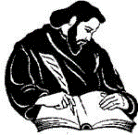 Филологически факултетЛингвистичен клуб „Проф. Борис Симеонов“Уважаеми колеги,имаме удоволствието да Ви поканим за участие вДвадесет и петата юбилейна национална научна конференция за студенти и докторанти„ЗАВЕТЪТ НА СЛОВОТО“,посветена на 50-годишнината на филологиите в Пловдивския университет „Паисий Хилендарски“Тя ще се проведе на 18 и 19 май 2023 г. в гр. Пловдив. Заседанията ще се организират в две основни секции – по езикознание и по литературознание (за бакалаври, магистри и докторанти). Текстовете на докторантите, както и всички отличени доклади, ще бъдат публикувани в Годишника „Verba iuvenium”. Обемът на представените научни разработки не трябва да надвишава 10 стандартни машинописни страници, а времето за устно резюме – 15 минути. Няма изсисквания за избора на тема. Срокът за подаване на заявките е 14 май 2023 г. Заявките и за двете секции изпращайте на адрес: konferentsiya_plovdiv@abv.bg или 4000 Пловдив, ул. „Цар Асен“ 24, ПУ „Паисий Хилендарски“Катедра по български език, доц. д-р Красимира Чакърова (за секция „Езикознание“);Катедра по история на литературата и сравнително литературознание, гл. ас. д-р Здравко Дечев (за секция „Литературознание“).Форма за заявказа студенти и докторантиУважаеми участници, моля, попълвайте всички полета, като в тези за посрещач и резервация за нощувка посочете не, ако нямате нужда от това.Име, фамилия:Телефон за връзка:Email:Научна организация (университет):Специалност, курс:Заглавие на доклада:Ключови думи (не повече от 5 думи):Секция („Литературознание“ / „Езикознание“)Резервация за нощувка (дати):Вид резервация (общежитие/хотел):Дата на пристигане (само ако се нуждаете от посрещач):Техническо подсигуряване на представянето на доклада (само ако имате нужда от специализирана техника – мултимедиен проектор и др.):